COMMONWEALTH OF MASSACHUSETTS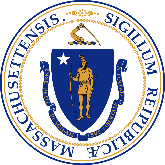 EXECUTIVE OFFICE OF HOUSING AND ECONOMIC DEVELOPMENTMassachusetts Dredging Program 2022 GRANT ROUND APPLICATIONSection 1. Project Summary1.1 Applicant Municipality (Public Entity):  1.2 Applicant CEO Name and Title: 1.3 Legal Address: 1.4 City: 	1.5 State: MA	1.6 Zip Code: 1.7 Application Point of Contact (POC) Name and Title: 1.8 POC Email: 1.9 POC Phone: 1.10 Project Name: 1.11 Total Project Cost: **Please Note: Amount must match Table 4.1 in Section 4 below.1.12 Grant Amount Requested: **Please Note: Amount must match Table 4.1 in Section 4 below.1.13 Is this a joint application between two or more municipalities?  Yes		 No1.13(a) If yes, please list the additional municipalities participating in this application. In addition, please attach a statement of collaboration from the CEO(s) of the additional municipality(ies).1.14 Please choose the category that best matches the project’s principal goal. Applicants will have the opportunity to provide information on all goals in later sections. (Check one.) Commercial Fishing and/or Boating Recreation and/or Waterfront Destinations Public Safety	 Environmental Resilience1.15 Is the Public Entity requesting support for beneficial use of dredged material as part of a federal dredging project by the U.S. Army Corps of Engineers (USACE), also known as a Section 204 Project? For criteria related to Section 204 Projects, please see the RFP for the current grant round. Yes		 No1.16 Please provide a brief summary of the project (150 words or less).Section 2. Harbor Profile2.1 Harbor Name – Please select the name of the harbor in which dredging will occur. Harbors are listed in alphabetical order, first by Municipality, then by Harbor Name. Please note: If the name of the harbor is unavailable, or if dredging will occur in multiple harbors, please select “Other or Multiple Harbor(s),” which is the first option in the list.  2.1(a) If “Other or Multiple Harbor(s),” please specify the harbor(s). If not applicable, type N/A.2.2 Does the project support a Designated Port Area (DPA), which has been classified as such by the Massachusetts Office of Coastal Zone Management? Yes		 No2.2(a) If yes, select the name of the DPA.2.3 Please provide current counts for the following facilities, infrastructure, and associated jobs in the harbor. Information should be specific to the harbor named above. Applicants are expected to be as accurate as possible. 2.4 Please indicate which, if any, of the following land uses are present along the harbor’s waterfront.2.5 Is a public access point to the harbor located within two (2) miles of an Environmental Justice (EJ) census block group? Applicants should use the hyperlink above to access the Commonwealth’s EJ Map Viewer, which displays EJ census block groups. Please Note: In this context, a public access point is defined as the entrance to a public boat ramp, public marina, public beach or park, and/or similar harbor-based facility available to the public, whether free of charge, pay for use, or by a permit/sticker available to the general public. Yes		 No2.5(a) If yes, please provide the following:Name and type of public access point(s).Best available street address(es) for the public access point(s). Any address should be searchable using a GIS mapping tool, such as MassMapper.Type(s) of EJ census block group(s) present. (Check all the apply.) Minority Income  English Language Isolation2.5(b) If applicable, briefly describe any community programs, public spaces, and/or public transportation routes that directly connect these vulnerable populations to the harbor. Examples may include, but may not be limited to, a youth boating program that emphasizes outreach to low-income households; a waterfront park or trail located within an EJ census block group; or a public bus route that runs between an EJ census block group and a waterfront park.If not applicable, type N/A.Section 3. Project Description3.1 Please provide the following details for the project. (Type N/A in any cell that is not applicable.)3.2 Has the Public Entity received a dredging construction grant from the Commonwealth in the last five (5) fiscal years, including the current fiscal year? Yes		 No3.3 Project Site and Scope – Please briefly describe the following:Area(s) to be dredged and the disposal area(s) to be used.Extent to which shoaling has reduced available depth(s) (MLW/MLLW) in the Project Site.Types of users impacted by shoaling (commercial fishermen, commercial boaters, recreational boaters, first responders, etc.).Scope of work to be completed.3.4 ATTCHMENT (REQUIRED): Please attach a site plan of the Project Site. This attachment is required for all applicants. At minimum, this site plan should consist of a satellite image or Nautical Chart with the Project Site clearly identified.  3.5 Has the Project Site been dredged in the last five (5) years, including the current fiscal year? Yes		 No3.6 Please describe when the Project Site was last dredged and how the work was financed. This question is required for all applicants, regardless of when the Project Site was last dredged. 3.7 Please indicate the allowable dredging/construction period for the project. 3.8 Is this project part of a larger, comprehensive dredging project that the Public Entity is currently phasing for reasons of budget and/or size? Yes		 No3.8(a) If yes, please summarize the phasing and describe the importance of completing this phase in the upcoming dredging/construction season.3.9 Will dredging occur entirely within public tidelands?   Yes		 No3.9(a) If no, please describe the ownership situation (lease, license, etc.) and how the Public Entity will obtain ownership to complete the project in the upcoming dredging/construction season? 3.10 In the table below, please indicate which permits are required for the project, whether these permits have been secured, and if not secured, when the Public Entity expects to secure them.3.11 ATTACHMENT (AS APPLICABLE): Please attach all issued permits or reports from the table above. Please include all plans or drawings associated with these permits.   3.12 Please provide an anticipated project schedule/timeline.Section 4. Budget and Funding Sources4.1 Please provide a breakdown of the project cost. Please note the following:The “Total Match” must be at least 50% of the “Total Project Cost.”All match funds must originate from non-state sources.Match funds may not include pre-construction expenses or in-kind contributions.Match funds may not include spending on past or future phases of a larger, comprehensive dredging project. Only costs associated with the bidding and/or construction of this project’s scope of work may be included. The “Total Project Cost” and “Total Grant Amount Requested” must match 1.11 and 1.12 in Section 1 above.If successful, the Public Entity will be required to provide proof that all match funds have been secured.4.2 Are all match funds currently secured? Yes		 No4.3 Briefly describe the source(s) of the Public Entity’s non-state match. Please indicate who appropriated, awarded, and/or donated these funds and when. If the match is not yet secured, please describe the anticipated source(s) of the funds and the anticipated timeframe for securing them.4.4 Was any portion of the project’s design or permitting financed in part by a Seaport Economic Council grant? Yes		 No4.4(a) If yes, please specify the year awarded and the amount of the grant.4.5 If applicable, please describe any pre-construction expenses incurred by the Public Entity in the last three (3) fiscal years, including the current fiscal year. Please specify the start and end dates of these expenses and the total amount spent in municipal funds. Please Note: In this context, pre-construction expenses are costs associated with a project’s study, design, permitting, and/or real property transactions.If not applicable, type N/A.Section 5. Supporting the Blue EconomyCommercial Fishing and Boating5.1 Does the harbor support commercial fishing? (Do not include aquaculture/shellfishing in this question.)  Yes		 No	5.1(a) If yes, please describe the harbor’s commercial fishing operations. If available, please provide landing information (species, pounds, value, etc.).5.2 Does the harbor support commercial aquaculture/shellfishing?  Yes		 No	5.2(a) If yes, please describe the harbor’s commercial aquaculture/shellfishing operations. If available, please provide acreage and landing information (species, pieces, value, etc.).5.3 Does the harbor support commercial boating (charter/head boats, tour boats, tug boats, ferries, shipping vessels, etc.)?  Yes		 No	5.3(a) If yes, please describe the harbor’s existing commercial boating activities. 5.4 Please provide current vessel counts and job estimates for the following types of commercial vessels operating in the harbor. Information should be specific to the project harbor only. Applicants are expected to be as accurate as possible. 5.5 Will the project enhance opportunities or improve conditions for commercial fishing/boating?     Yes		 No	5.5(a) If yes, please explain. Applicants should consider the barriers currently facing commercial fishing/boating, how these barriers are impacting commercial fishing/boating, and how they will be mitigated or removed as a result of the project.Recreation and Waterfront Destinations5.6 Does the project support access to a state boat ramp? 	 Yes		 No	5.7 Does the project support access to a municipal boat ramp? Yes		 No	5.7(a) If “yes” was answered for either question above, please describe the number of public parking spaces available at the ramp(s). In addition, please specify what number of these spaces currently accommodate boat trailer parking. Please Note: In this context, public parking is defined as parking for the general public, whether free of charge, pay for use, or by a permit/sticker available to the general public for purchase. Do not count parking spaces reserved for or accessible only to residents.  5.8 Will the project support an increase in the number of moorings and/or slips in the harbor? Yes		 No5.8(a) If yes, please provide the following:How many moorings and/or slips are anticipated to be added and where.How many of these moorings and/or slips will be available for transient/visitor use.How many of these new moorings and/or slips will be publicly owned versus privately owned?5.9 Will the project enhance opportunities, improve conditions, and/or support foot traffic for recreational boating and/or waterfront destinations? Please Note: In this context, recreational boating may include boat ramps, marinas, mooring fields/anchorages, or similar public or private facilities. Waterfront destinations may include public spaces (beaches, parks, trails, etc.), as well as commercial or mixed land uses, such as restaurants, retail shops, hotels/inns, mixed-use buildings, etc. Yes		 No5.9(a) If yes, please explain. Please include a summary of existing recreational boating facilities (including marinas and mooring fields), waterside public spaces (parks, trails, maritime centers, etc.), and/or commercial or mixed land uses abutting the harbor (restaurants, retail shops, hotels/inns, mixed-use buildings, etc.). Public Safety5.10 Has shoaling resulted in one or more boating incidents in the harbor?     Yes		 No5.10(a) If yes, please explain the nature of these incidents. Please include the total number and the time period over which these incidents occurred. Additionally, please explain how the project will prevent or mitigate such incidents in the future. 5.10(b) If incidents have not occurred but are likely to occur given existing conditions, please use this space to explain the existing risks and how these risks will be mitigated by the project. If not applicable, type N/A.5.11 Will the project increase public safety responsiveness in the harbor? Yes		 No5.11(a) If yes, please explain. If available, please include examples of how shoaling in the harbor has prevented public safety vessels from responding to boating incidents and/or other harbor-related incidents in a timely and effective manner.5.12 Please provide current vessel counts for the following types of public safety vessels that commonly operate in the harbor. Information should be specific to the project harbor only. Applicants are expected to be as accurate as possible. Environmental Resilience5.13 Does the project include beach nourishment? Yes		 No5.13(a) If yes, is the beach publicly or privately owned? Public	 Private5.13(b) Please describe the benefits this beach nourishment will provide. 5.14 Will the project enhance or protect wetland resources in the harbor? Yes		 No5.14(a) If yes, please explain.  5.15 If applicable, please explain how the project will improve water quality and what benefits these improvements will have for the community’s coastal resources. If available, please include data and/or findings regarding existing water quality.   5.16 Is the harbor included on the Massachusetts Department of Environmental Protection’s 303(d) list of impaired water bodies? Yes		 No5.17 Has the Public Entity received MVP Community designation through the Commonwealth’s Municipal Vulnerability Preparedness (MVP) Program?   Yes		 No5.17(a) If yes, will this project advance a goal or objective identified in the Public Entity’s MVP Planning Report? Yes		 No5.17(b) If yes, please explain. Section 6. Preparing for Success6.1 Does the Public Entity have a comprehensive permit for dredging and dredged material disposal? Please Note: In this context, a comprehensive permit is a single federal and/or state permit that covers multiple dredging and disposal sites across a community’s harbors.   Yes		 No6.1(a) If yes, when does this permit expire?6.2 Does the Public Entity have any local or state-approved plan that identifies dredging as a goal or objective? Examples may include a coastal resources management plan, a waterfront revitalization plan, a dredging maintenance plan, or a Municipal Harbor Plan (HMP) or DPA Master Plan. Yes		 No	6.2(a) If yes, please provide the plan name(s) and a URL link to access the document(s).6.3 Will the project activate or enable implementation of planned improvements to public facilities or public infrastructure in the harbor. Examples may include, but may not be limited to, expansion and/or replacement of a public pier or dockage system.   Yes		 No6.3(a) If yes, please explain.6.4 Will the project support “piggyback dredging” or successive dredging projects undertaken by private parties for commercial and/or recreational purposes? Yes		 No6.4(a) ATTACHMENT (IF APPLICABLE): If yes, please attach supporting letters of commitment from the relevant private parties.6.5 Will the project directly support an increase in either harbor-dependent jobs or commercial vessels operating in the harbor? Yes		 No6.5(a) ATTACHMENT (IF APPLICABLE): If yes, please attach supporting letters of commitment from the relevant private parties. Please use the table below to summarize the anticipated number of jobs and/or vessels to be added based on these letters.6.6 Does the Public Entity have a municipal waterways fund that supports dredging activities? Yes		 No6.6(a) If yes, please explain all sources of revenue for this fund (launch fees, mooring fees, boat excise tax revenue, annual appropriations, etc.). 6.7 Please provide information regarding any additional municipal funds dedicated to harbor or waterway activities. Examples may include a harbor fund or enterprise fund. If not applicable, type N/A.6.8 Please provide totals from the previous two fiscal years (July 1 to June 30) related to the following types/sources of revenue. Totals should reflect revenue from all harbors and waterways within the municipality. 6.9 Has the Public Entity increased any of its harbor/waterways fees in the last five fiscal years, including the current fiscal year? Yes		 No		 N/A6.9(a) If yes, please briefly describe the increase(s). 6.10 Please describe how the Public Entity, if awarded funding, will plan and save for future maintenance dredging. As part of your answer, please specify the life expectancy of the project (i.e., when the Project Site will next require dredging).Section 7. Certification Of Authorization7.1 Preparer Name and Title – Please provide the name and title of the person preparing and submitting this application, 7.2 Does the Public Entity require a vote of an executive body to authorize the submission of this application?  Yes		 No7.2(a) ATTACHMENT (IF APPLICABLE): If yes, please attach a certified copy of this vote. 7.2(b) If no, is the Preparer authorized to submit this application on behalf of the Public Entity, either by virtue of an executive position (CEO, CFO, etc.) or as a designee of an executive officer? Yes		 No7.3 Certification: By dating and submitting this application, the Preparer (see 7.1 above) certifies that he/she is duly authorized to submit this application on behalf of the Public Entity. He/she further acknowledges that the information provided herein will be relied upon by the Commonwealth to decide whether to award a capital grant and that the Commonwealth reserves the rights to take action against the Public Entity or any other beneficiary of such a grant if any of the information provided is inaccurate, misleading, or false. The Preparer hereby certifies under the pains and penalties of perjury that the answers submitted in this application, and any attachments submitted in support thereof, are true, accurate, and complete. Date of Submission: 	[No Signature Required]Select Harbor Name:Select DPA Name:Type of Facility/InfrastructureNo. Publicly OwnedNo. Privately OwnedTotalPublic + PrivateNo. of JobsState/Municipal Boat RampState/Municipal Pier or WharfMoorings (All)     Commercial-Use Moorings only     Transient/Visitor-Use Moorings only Slips (All)     Commercial-Use Slips only     Transient/Visitor-Use Slips onlyMarinasBoatyardsHaul and Launch BusinessesYacht ClubsOther: Other: Other: Waterside Destinations and Land UsesPublic beachPublic park/trailMaritime center, museum, or similarDowntown center Retail/RestaurantsMixed-use zoningCommercial zoning by-rightDredging Method Hydraulic Mechanical CombinationAnticipated Dredge Volume (+/-)cubic yardsAnticipated Dredge Footprint (+/-)square feetAnticipated Beach Nourishment Footprint (+/-)square feetAuthorized Depth (specify MLW or MLLW) MLW MLLWAuthorized Over Dredged Depth (specify MLW or MLLW) MLW MLLWDredged Depth to be Achieved by Project (specify MLW or MLLW) MLW MLLWRequired PermitSecured?Filing DateMM-YYYYUse Actual or Anticipated.Issue DateMM-YYYYUse Actual or Anticipated.U.S. Army Corp of Engineers (USACE) Section 10 / 404DEP Chapter 91 Waterways DEP 401 Water Quality CertificationCombined DEP Chapter 91 Waterways and 401 Water Quality CertificationLocal Order of ConditionsMEPA – Secretary’s CertificateCZM Federal Consistency ReviewDEP Superseding Order of ConditionsDEP Water Management ActBoard of Underwater Archaeological Resources ReviewUSACE Section 204 Feasibility Report or Federal Interest Determination ReportOther: Other:  Other: MilestoneStart DateEnd DateDesign/Engineering/PermittingBidding/ContractingStart Dredging100% CompletionPost-Dredge SurveyABCDE Spending CategoryGrant RequestMatch FundsCost= Column A + Column BSource of Match FundsSpecify Municipal, Federal, and/or Private.Match SecuredMonth & YearMM-YYYYUse Actual or Anticipated.Bidding/ContractingMobilization/ DemobilizationDredging and Material DisposalDocks/Moorings RelocationConstruction Admin.Other:  Other:  Other:  Other:  Other:  TOTALSTotal Grant Amount RequestedTotal MatchAt least 50% of Total Project CostTotal Project CostType of Commercial VesselNo. Operating in HarborNo. of JobsCommercial Fishing Boats (exclude charter/head boats)For-Hire Fishing Boats (charter boats, head boats, etc.)Tour Boats (whale watches, harbor cruises, etc.)Tug BoatsFerries Other:  Other:  Other:  Type of Public Safety VesselNo. Operating in HarborHarbormaster BoatsFire BoatsPolice Boats (if different from harbormaster boats)MA Environmental Police BoatsU.S. Coast Guard BoatsOther:  Other: Other:  Anticipated number of new jobs:Anticipated number of new commercial vessels:Type/Source of RevenueFY20FY21MooringsSlipsLaunchesBoat Excise TaxWaterways User FeeOther:  Other:  Other:  